Gobierno Municipal El Salto 2018-2021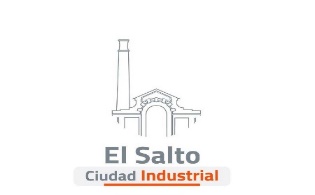 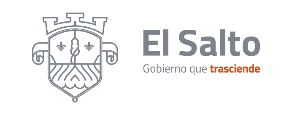 Informe de actividades del mes de Agosto 2020JEFATURA DE CEMENTERIOS JEFATURA DE CEMENTERIOS ACTIVIDADESRESULTADOInhumaciones38Exhumaciones6Reinhumaciones5Limpieza general84Limpieza andadores84